BelizeBelizeBelizeBelizeNovember 2027November 2027November 2027November 2027SundayMondayTuesdayWednesdayThursdayFridaySaturday1234567891011121314151617181920Garifuna Settlement Day21222324252627282930NOTES: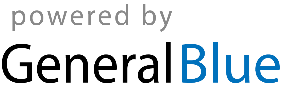 